UTW w Trzciance jest placówką oświatowo - kulturalną dla osób w wieku emerytalnym oferującą systematyczne i atrakcyjne zajęcia, których głównym celem jest upowszechnianie wiedzy z różnych dziedzin życia. Działalność jest bardzo szeroka, oprócz organizowania konferencji, wykładów, spotkań z ludźmi nauki, sztuki, proponujemy słuchaczom pełną gamę zajęć stricte sportowych: 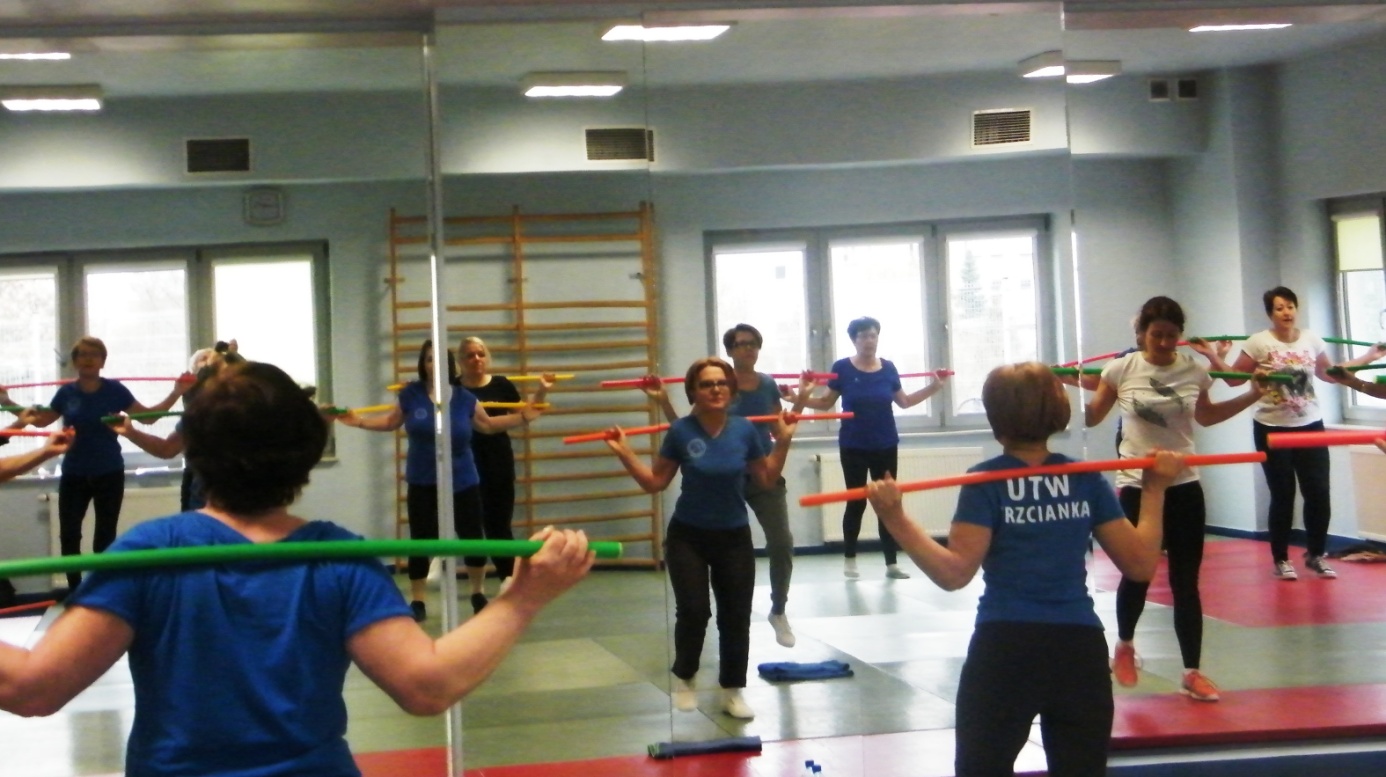  gimnastyka ogólnorozwojowa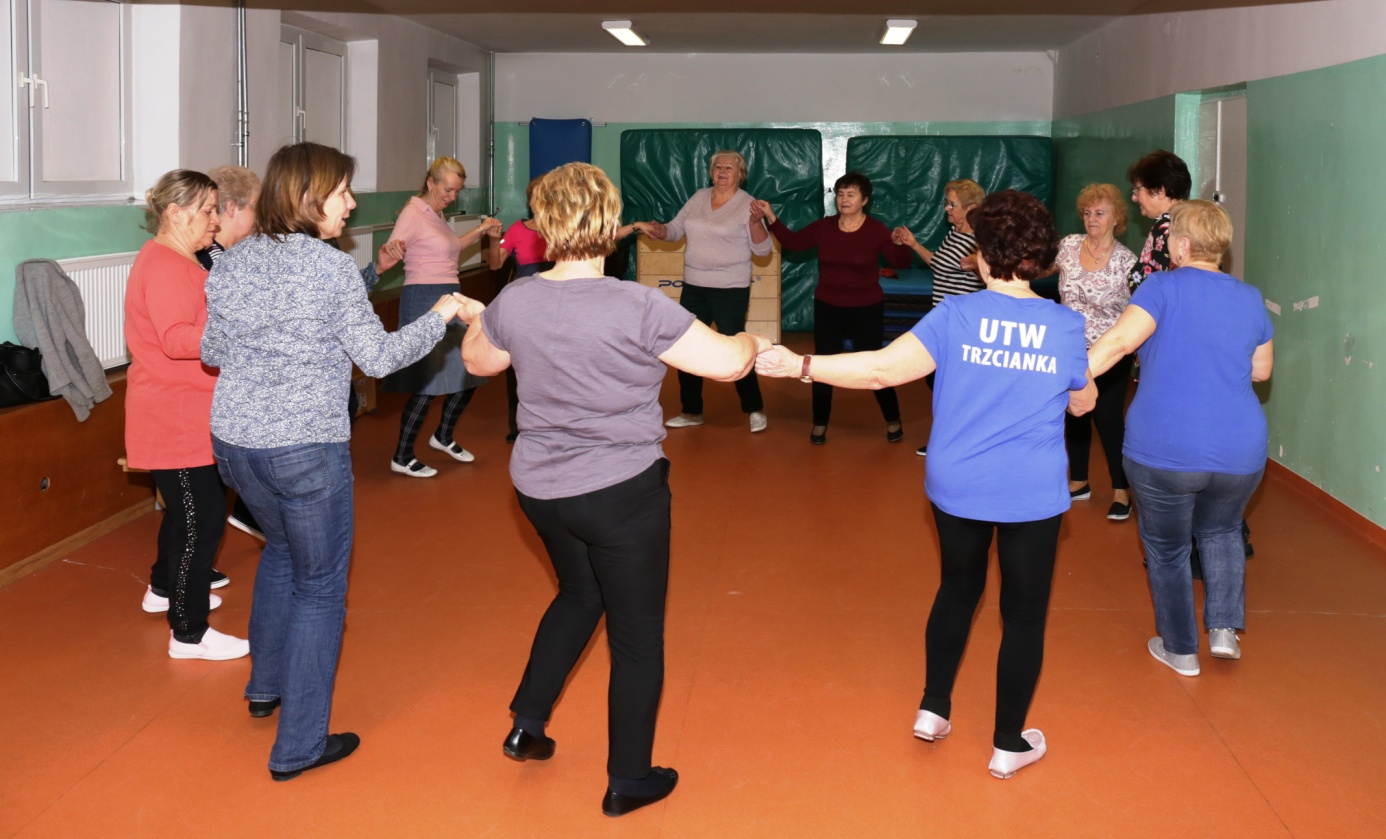  taniec w kręgu, 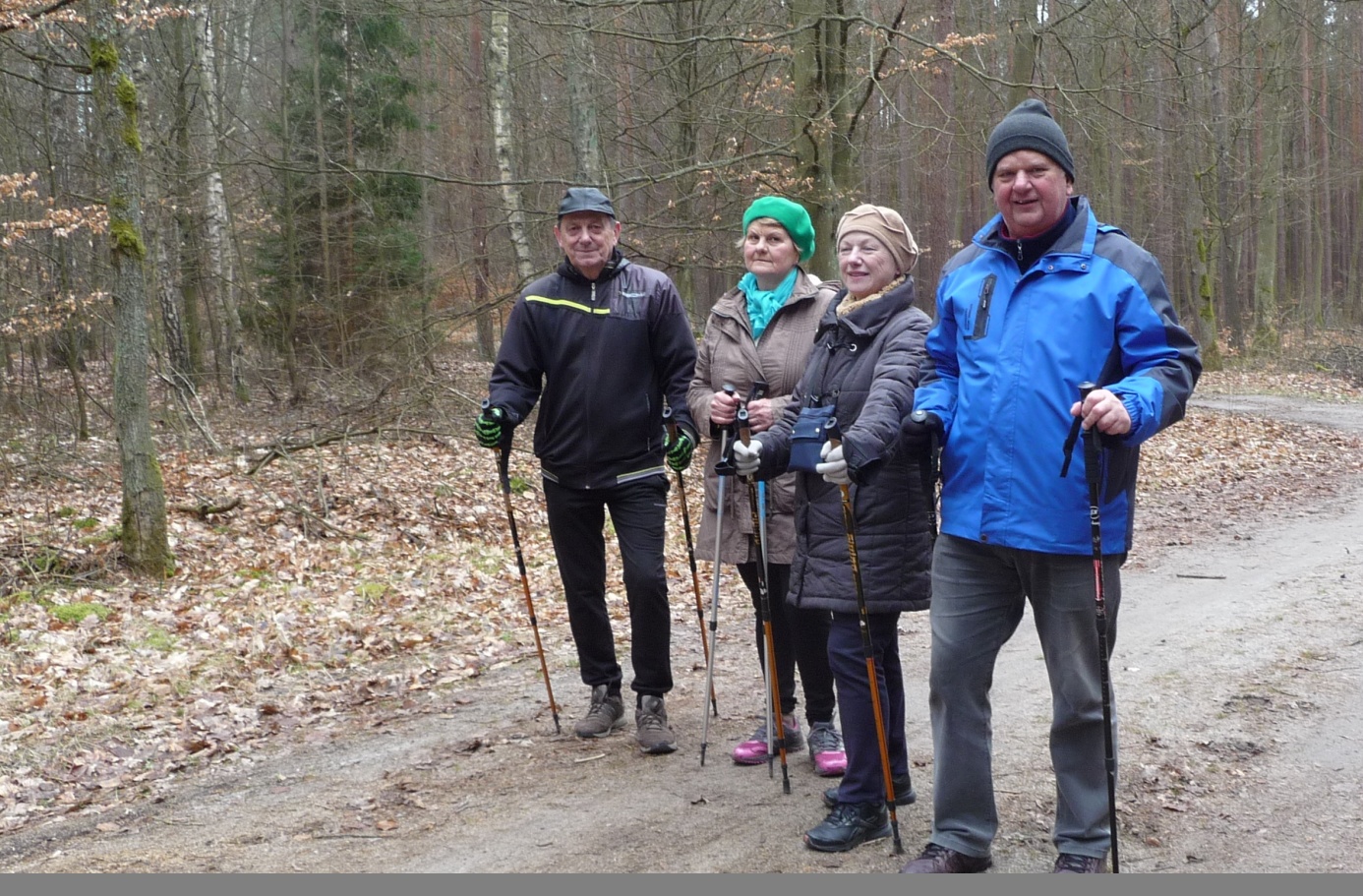 nordic walking 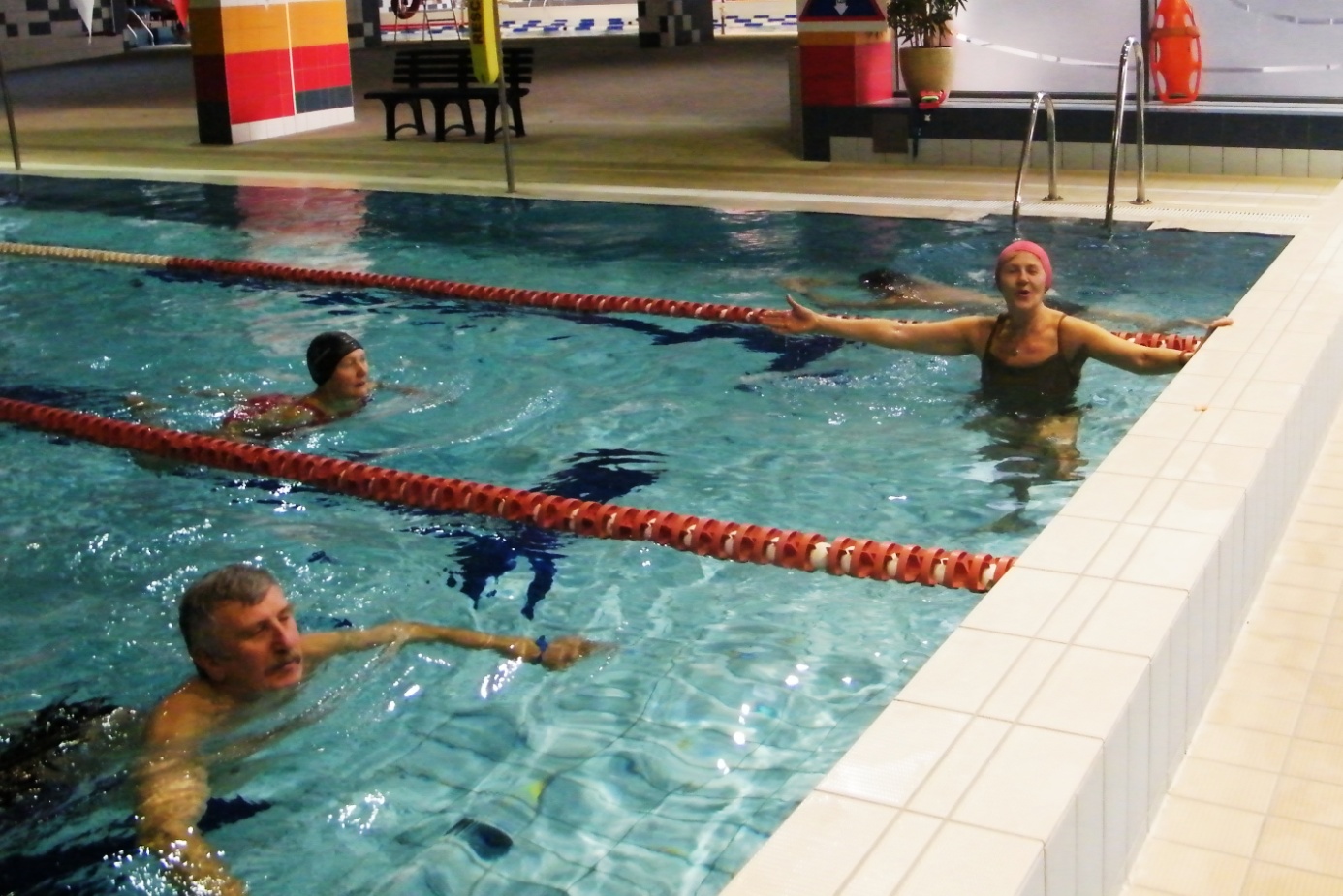 samodoskonalenie pływania 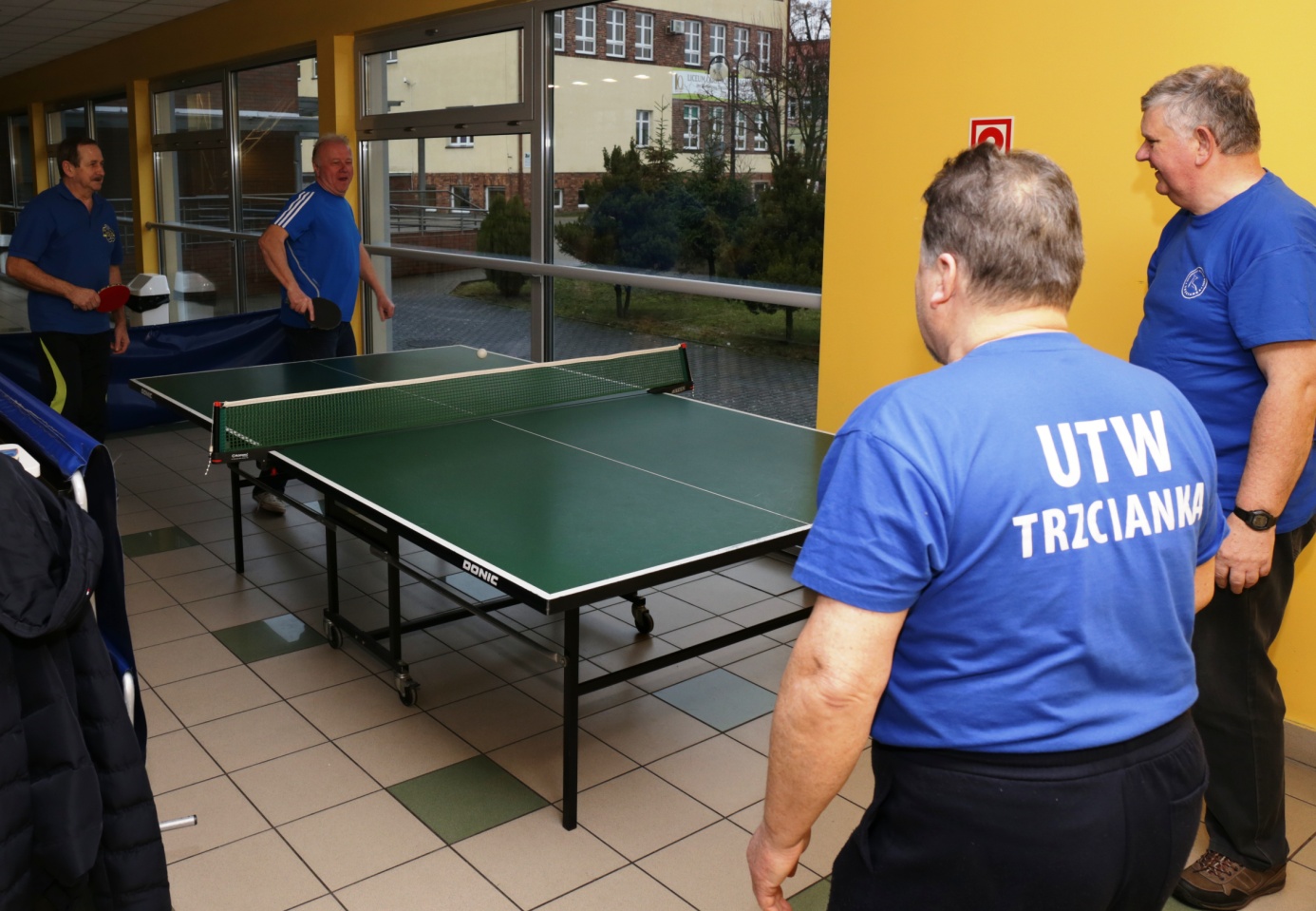 tenis stołowy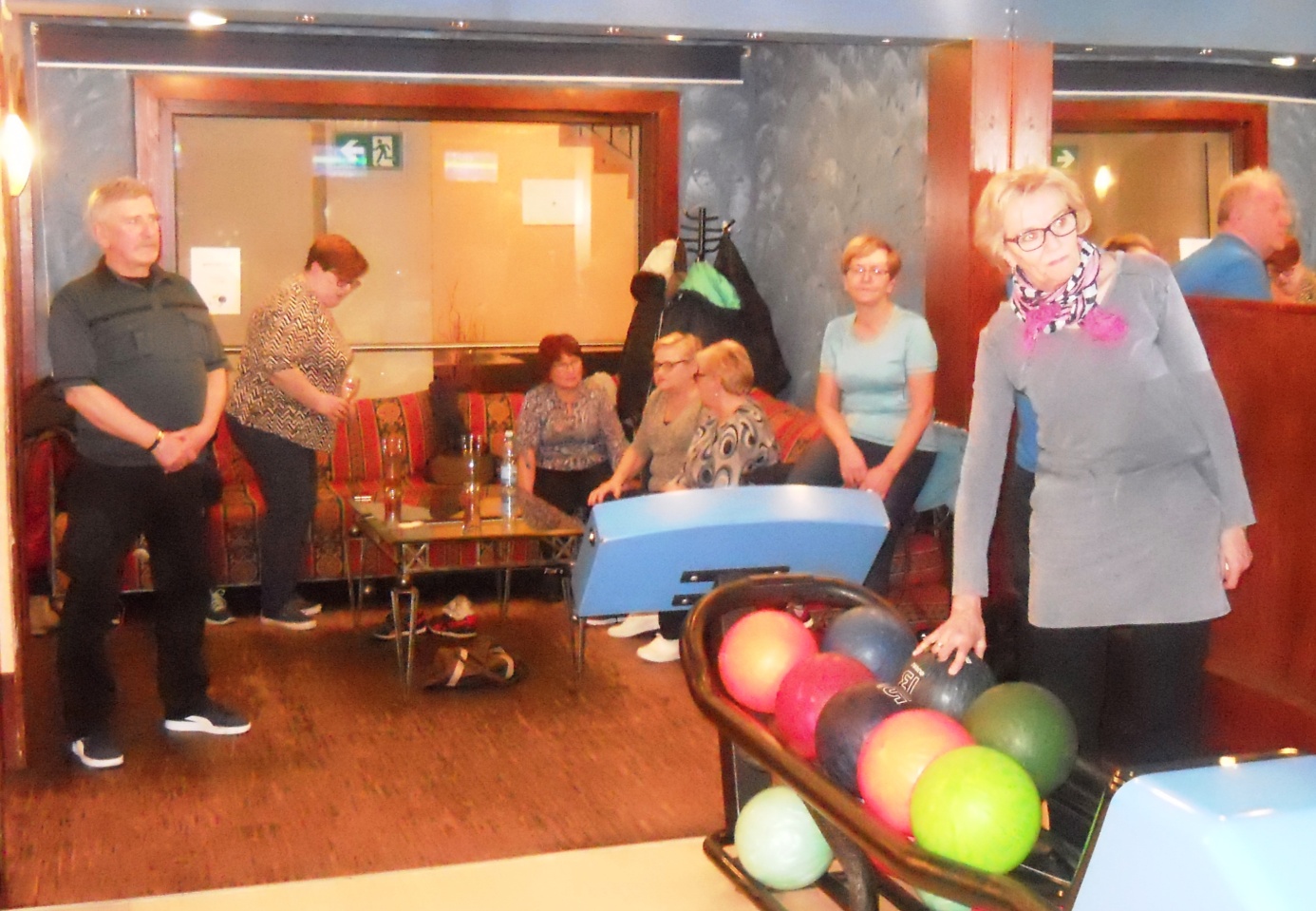 bowling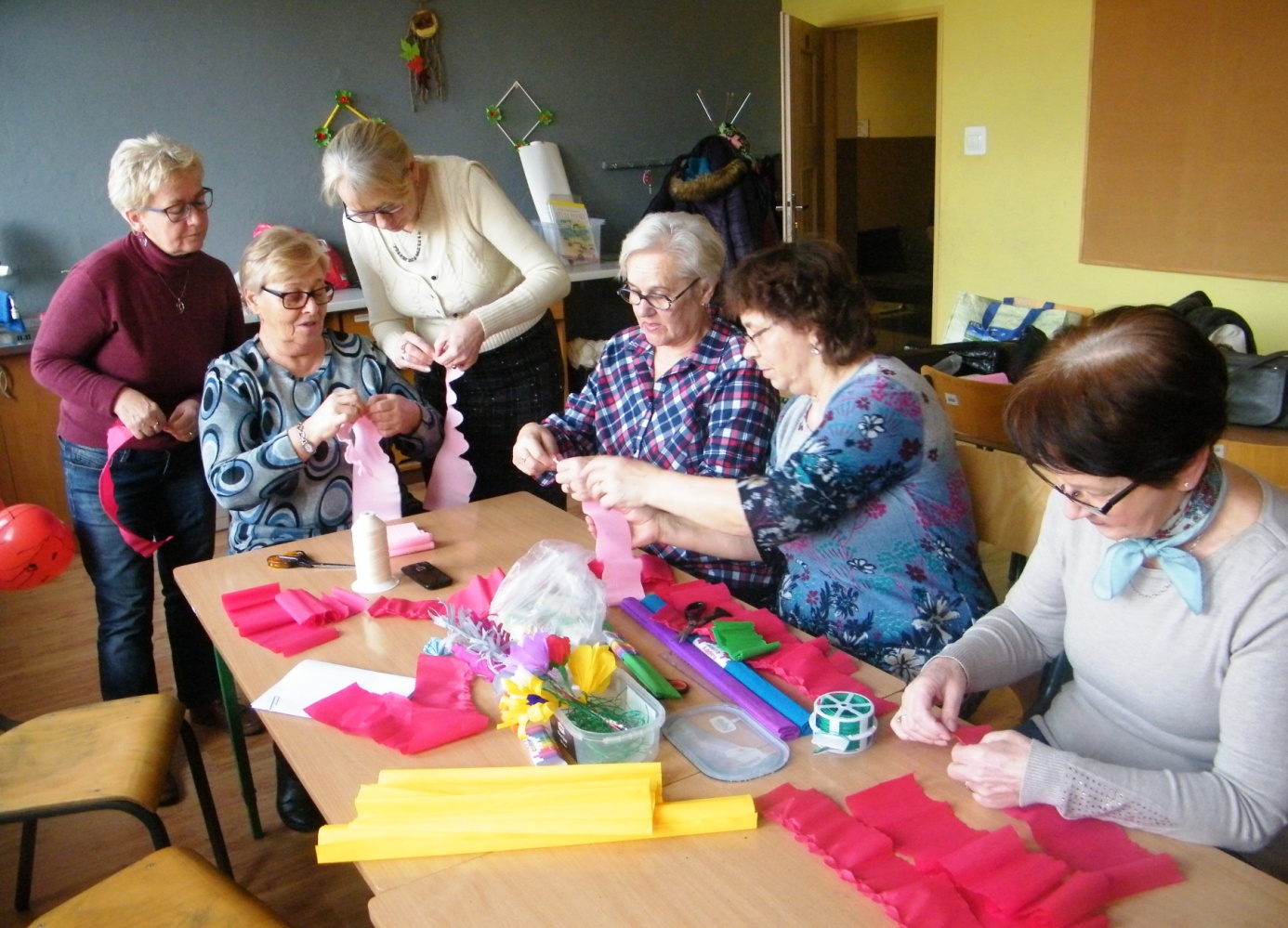 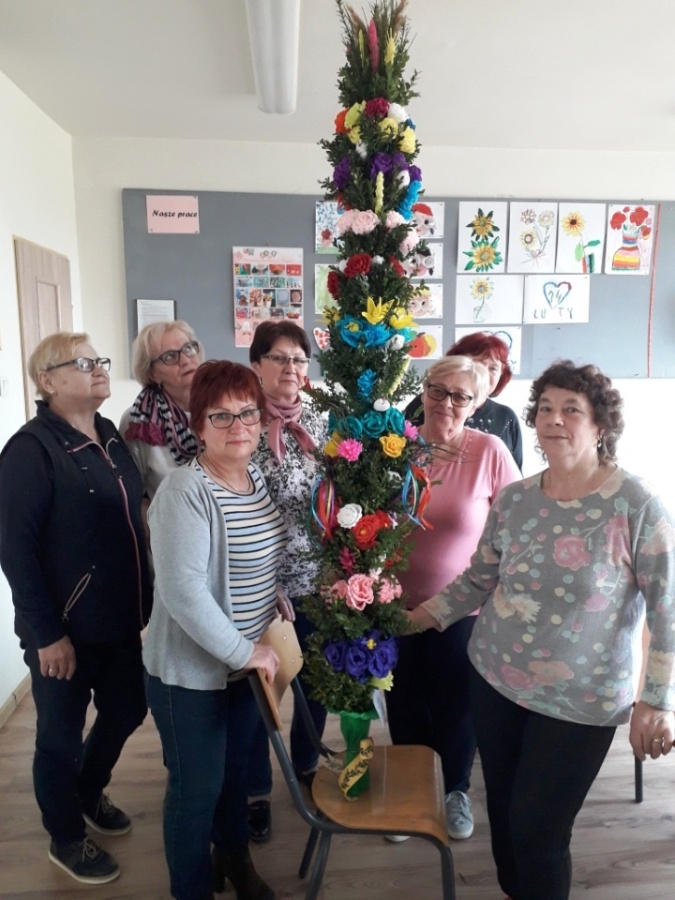 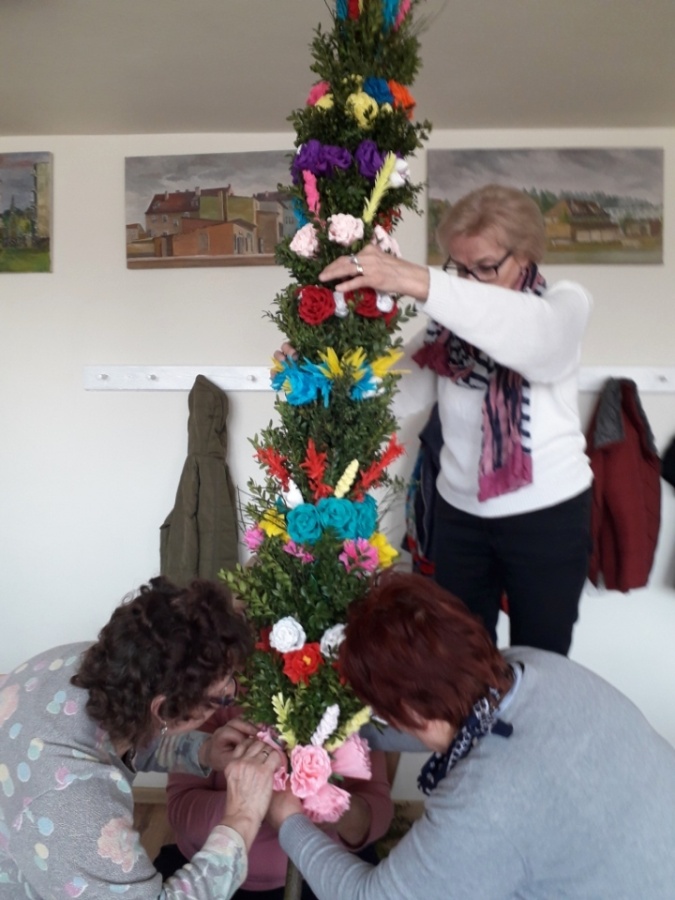 usprawniamy palce dłoni w zajęciach rękodzielnictwa.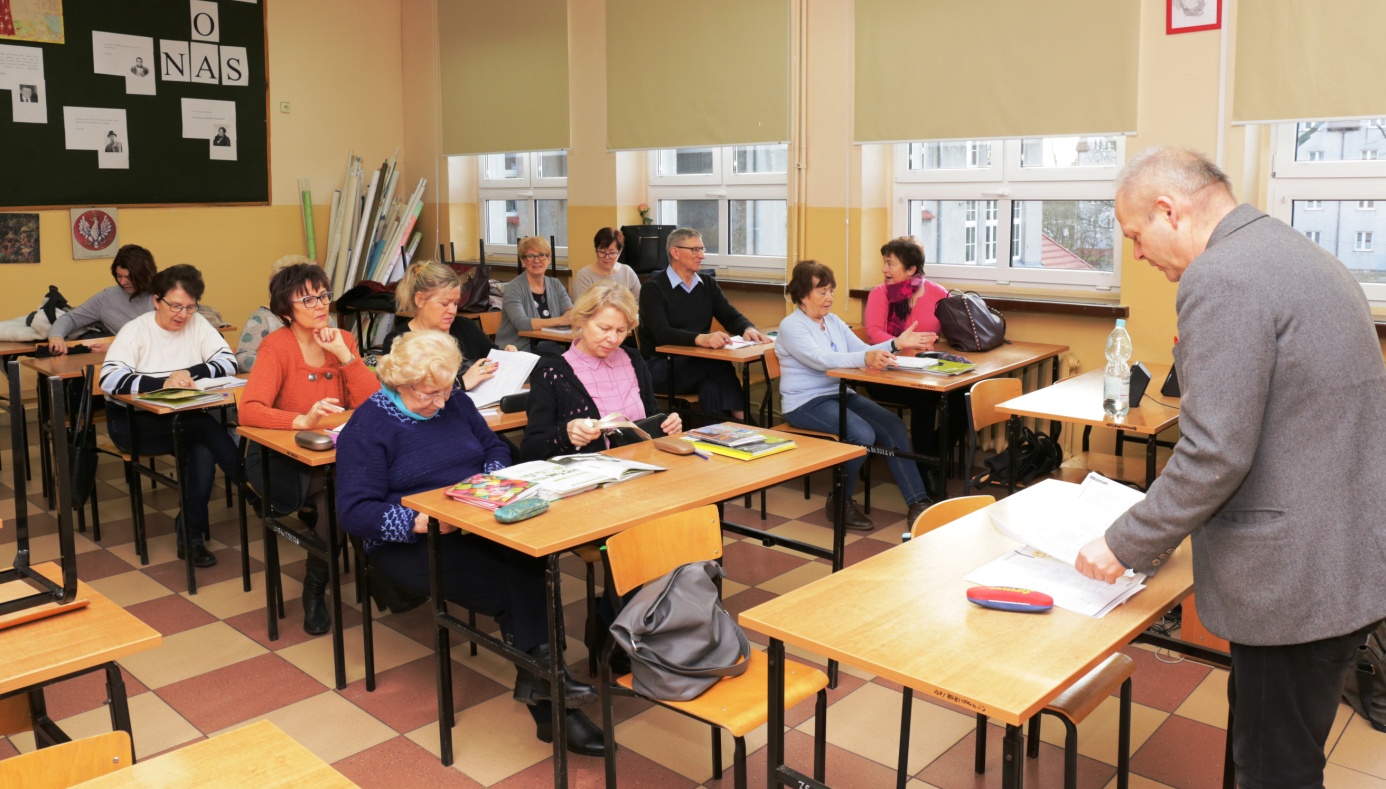 Szansę ćwiczyć mają także nasze szare komórki, uczestnicząc w lektoratach - języka niemieckiego  i  - języka angielskiego o różnym stopniu trudności. 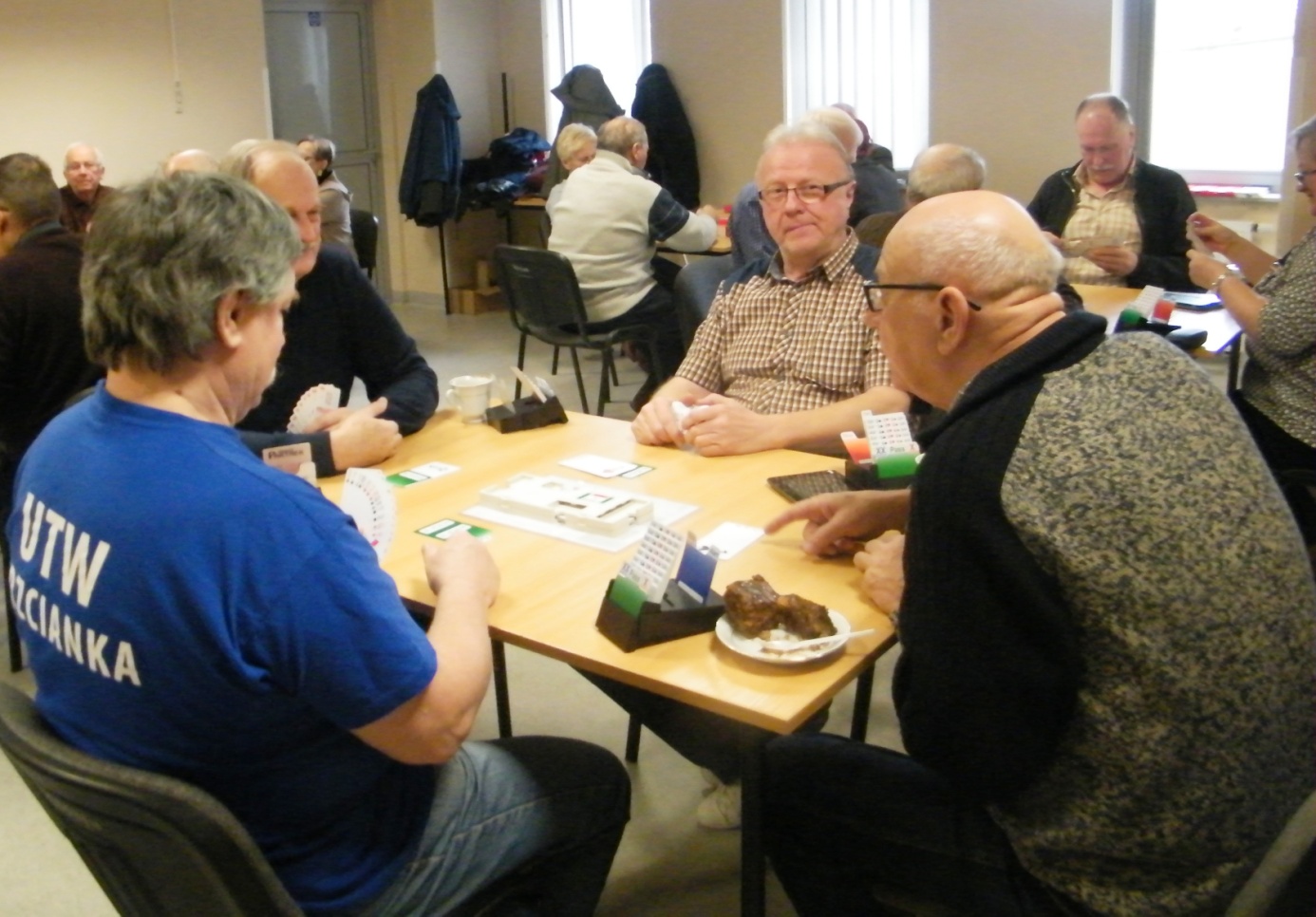 Pasjonuje nas logiczna gra karciana - brydż, która jest wymagającym sportem umysłowym 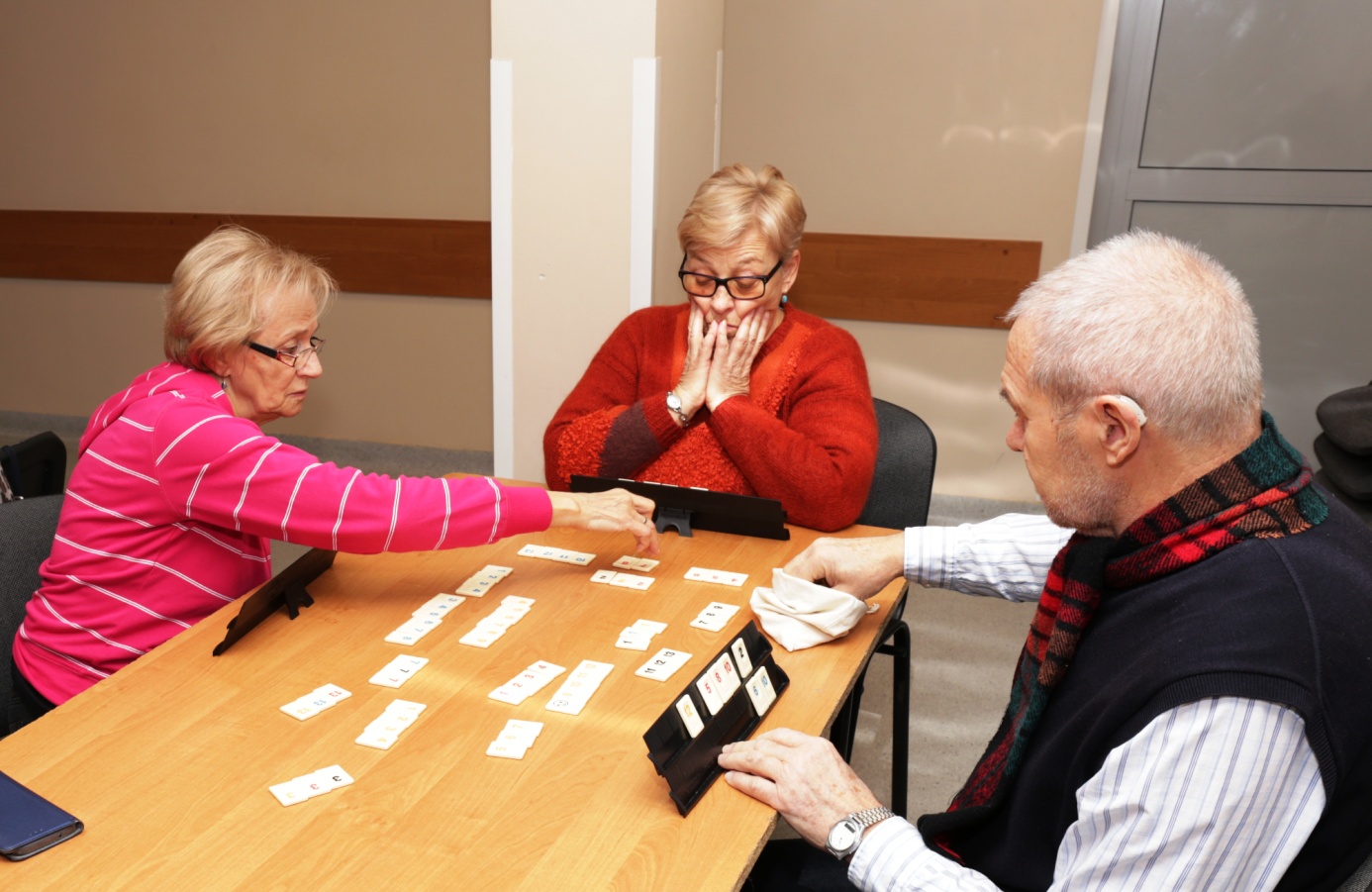 oraz  gra planszowa rummikub. 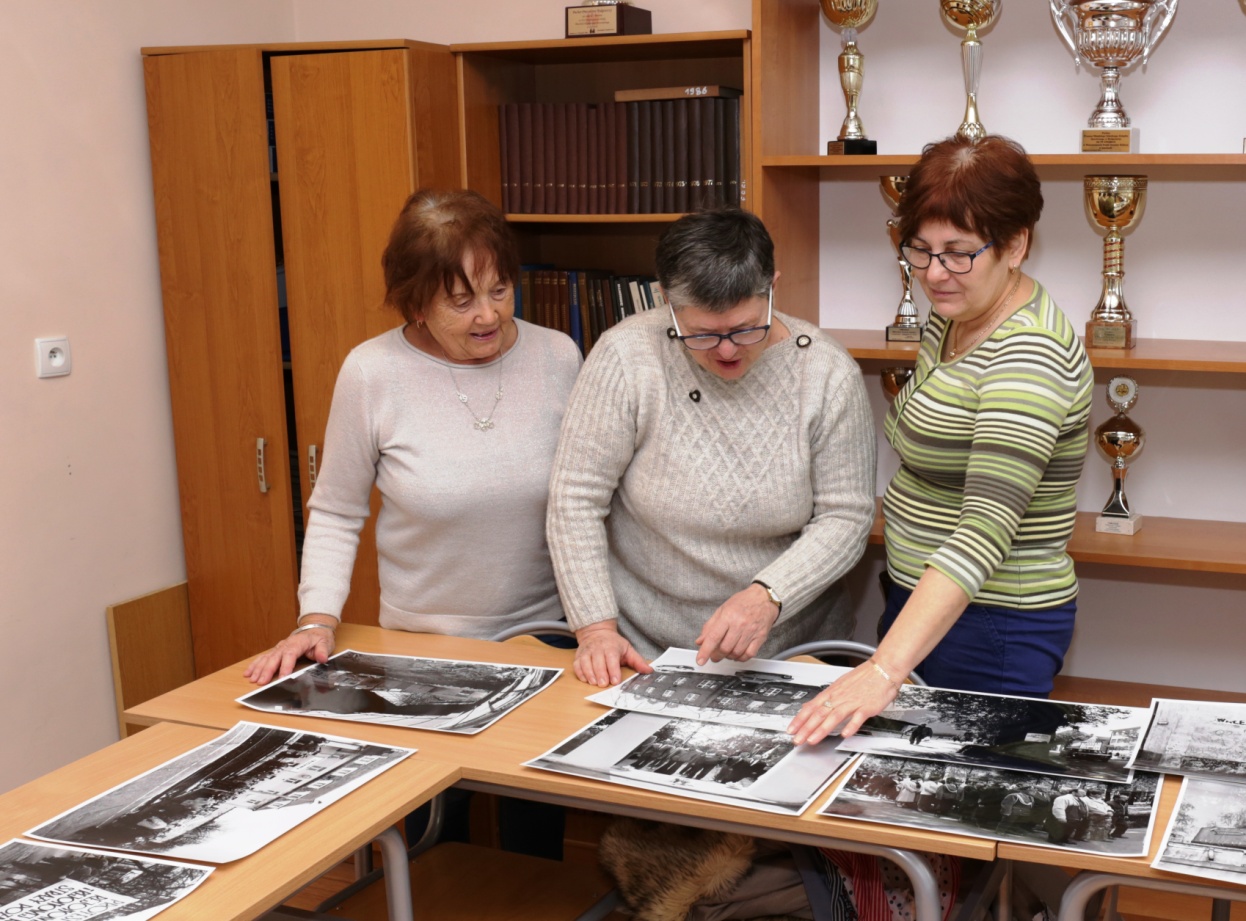 Sekcja fotograficzna w ciszy i skupieniu decyduje, jak głęboko zajrzeć do świata, który niejednokrotnie podgląda.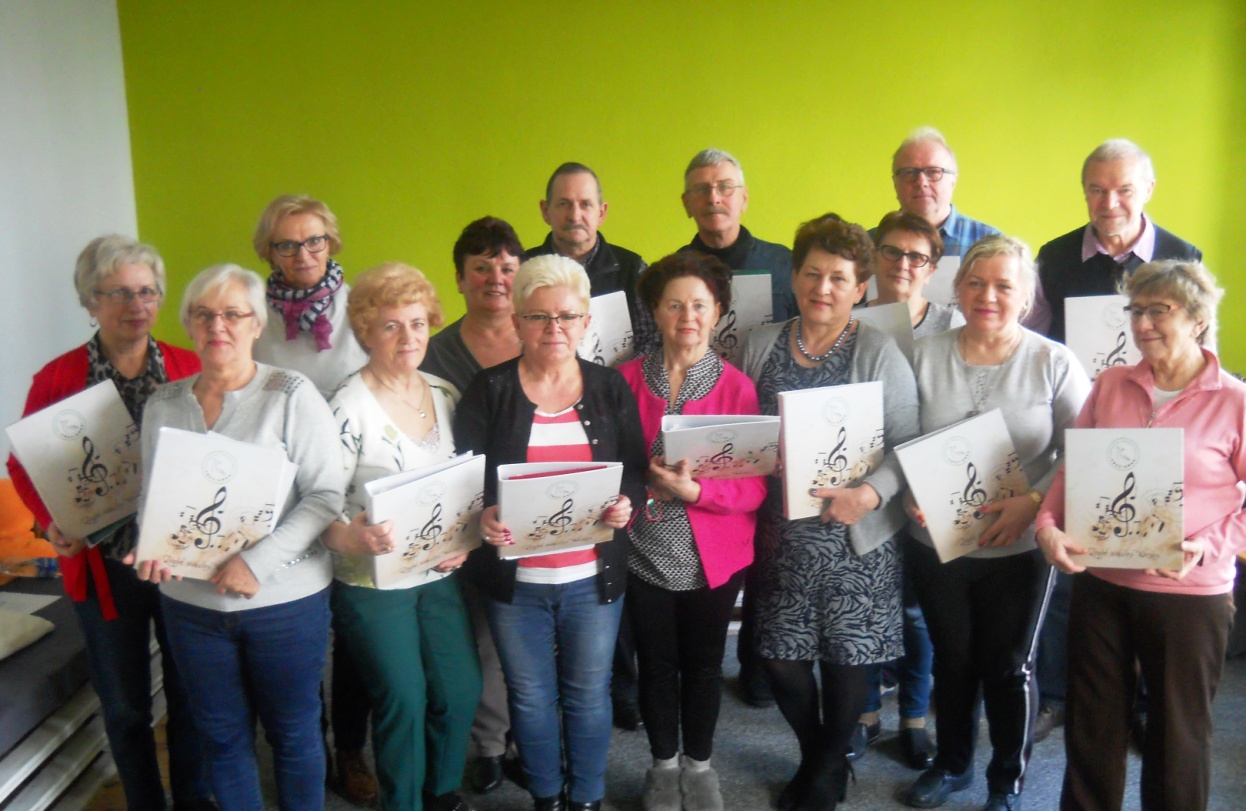 Zajęcia wokalna:  "Wrzosy" na trzy głosy - zgrane: soprany, alty i basy.  Jest przyjemnością wspólne śpiewanie  kolęd, jak też znanych standardów muzyki rozrywkowej m.in. Elvisa Presleya.Organizowane są również wszelkiego rodzaju  wycieczki turystyczno-krajoznawcze, których jesteśmy pasjonatami, a co za tym idzie mamy baczenie na działania na rzecz środowiska. Promujemy zdrowie oraz upowszechniamy profilaktykę gerontologiczną, a celem jej jest zachowanie sprawności, samodzielności, niezależności. Co też mamy nadzieję czynimy podejmując działania, jak wyżej.SYMPATYCZNE DZIAŁANIE - prawda?Ela Horakfotografie: członkowie UTW w Trzciance